PHỤ LỤCSỐ ĐO KIỂM TRA QUẦN ÁO LIỀN ĐÃ MAY XONG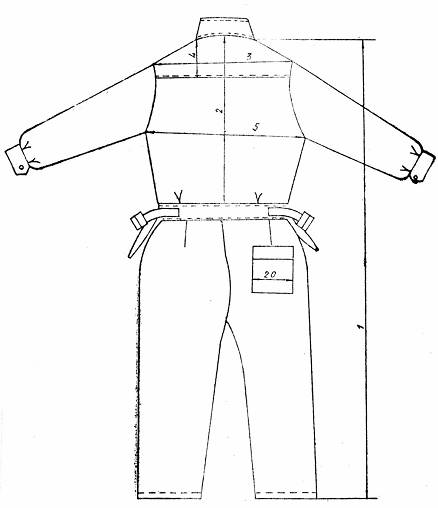 Hình 1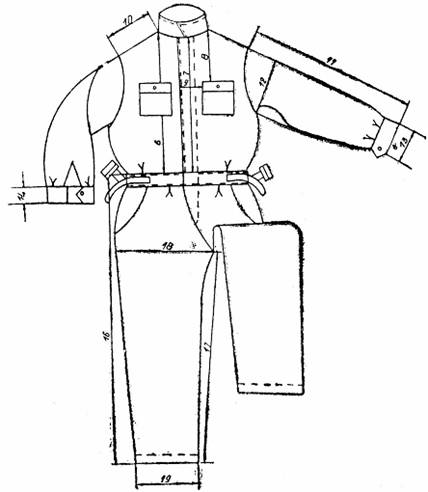 Hình 2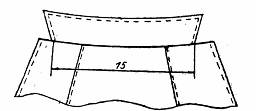 Hình 3ĐÍNH CHÍNHQuần áo bảo hộ lao động cho nam công nhân thăm dò và khai thác dầu khí. TCVN 2604 → 2605 – 78Số thứ tự theo ký hiệu trên hình vẽTên gọi những chỗ đoSốSốSốSốSốSốSốSốSai số cho phép     %Số thứ tự theo ký hiệu trên hình vẽTên gọi những chỗ đoIIIIIIIIIIIVIVVVSai số cho phép     %Số thứ tự theo ký hiệu trên hình vẽTên gọi những chỗ đoCỡCỡCỡCỡCỡCỡCỡCỡSai số cho phép     %Số thứ tự theo ký hiệu trên hình vẽTên gọi những chỗ đoABABABABSai số cho phép     %12345678910111  (H1)Chiều dài toàn bộ quần áo đo từ chân cổ áo đến hết gấu quần143,0143,0149,0149,0155,0155,0161,0161,0± 1,02    »Chiều dài áo đo từ chân cổ đến chỗ nối với quần (đo giữa lưng)50,050,052,552,555,055,057,557,5± 0,53    »Chiều dài cầu vai (đo thẳng sợi)47,046,048,047,049,048,050,049,0± 0,54    »Chiều cao cầu vai13,513,014,013,514,514,015,014,5± 0,25    »Chiều rộng áo đo sát nách57,055,058,056,059,057,060,058,0± 0,56  (H2)Chiều dài thân trước từ đỉnh vai đến chỗ nối với quần42,542,544,844,847,147,149,449,4± 0,57    »Chiều dài mép nẹp (từ chân cổ xuống chỗ nối với quần)37,537,240,039,742,542,245,044,7± 0,58    »Chiều dài từ đỉnh vai đến miệng túi17,217,017,717,518,218,018,718,5± 0,29    »Cạnh túi cách mép nẹp6,36,26,56,46,76,66,96,8± 0,110  (H2)Chiều dài vai con (đo theo đường chỉ may)15,715,216,015,516,315,816,616,1± 0,211    »Chiều dài tay (đo dọc sống tay đến bắp tay)54,054,056,056,058,058,060,060,0± 0,512  (H2)1/2 chiều rộng bắp tay22,522,023,022,523,523,024,023,5± 0,313    »1/2 chiều dài bắp tay11,511,313,011,812,512,313,012,8± 0,214    »Chiều rộng bắp tay6,46,56,66,715  (H3)Chiều dài cổ áp dọc theo đường may cặp chân cổ38,037,339,038,040,039,041,040,0± 0,5Chiều rộng cổ đo ở chính giữa8,88,89,09,09,29,29,49,416  (H3)Chiều dài quần đo từ chỗ nối với áo đến hết gấu93,093,096,596,5100,0100,0103,5103,5± 1,017  (H3)Chiều dài giàng quần67,768,670,571,473,374,276,177,0± 0,5Chặn mở cửa quần cách ngã tư gầm đũng3,23,33,43,518  (H3)Chiều rộng 1/2 quần đo ngang gầm đũng33,432,834,033,434,634,035,234,6± 0,419  (H3)Chiều rộng 1/2 ống quần21,020,022,021,023,022,024,023,0± 0,21/2 chu vi vòng bụng đo ở chỗ nối giữa áo và quần41,039,541,540,042,040,542,541,0± 0,4Chiều dài miệng túi chéo15,615,615,815,816,016,016,216,2± 0,2Miệng túi chéo cách đầu đọc quần3,43,63,84,020  (H1)Chiều rộng miệng túi sau11,411,812,212,6± 0,2TrangDòngIn saiSửa lại là1320cổ nắpcó nắp16Cột 210Chiều dài cổ ápChiều dài cổ áo16Cột 113, 15, 18, 20(H3)(H2)